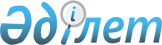 О внесении изменения в приказ Министра культуры и спорта Республики Казахстан от 13 августа 2019 года № 229 "О распределении государственного образовательного заказа на подготовку специалистов с высшим и послевузовским образованием, а также с техническим и профессиональным, послесредним образованием в организациях образования в области культуры и спорта, финансируемых из республиканского бюджета на 2019-2020 учебный год"Приказ Министра культуры и спорта Республики Казахстан от 23 сентября 2019 года № 258. Зарегистрирован в Министерстве юстиции Республики Казахстан 24 сентября 2019 года № 19405
      Согласно подпункту 23-7) статьи 7 Закона Республики Казахстан от 15 декабря 2006 года "О культуре" и подпункту 61) статьи 7 Закона Республики Казахстан от 3 июля 2014 года "О физической культуре и спорте", а также в целях реализации постановления Правительства Республики Казахстан от 16 апреля 2018 года № 199 "Об утверждении государственного образовательного заказа на подготовку специалистов с высшим и послевузовским образованием, а также техническим и профессиональным, послесредним образованием в организациях образования, финансируемых из республиканского бюджета (за исключением организаций образования, осуществляющих подготовку специалистов для Вооруженных сил, других войск и воинских формирований, а также специальных государственных органов), на 2018 – 2019, 2019 – 2020, 2020 – 2021 учебные года", ПРИКАЗЫВАЮ:
      1. Внести в приказ Министра культуры и спорта Республики Казахстан от 13 августа 2019 года № 229 "О распределении государственного образовательного заказа на подготовку специалистов с высшим и послевузовским образованием, а также с техническим и профессиональным, послесредним образованием в организациях образования в области культуры и спорта, финансируемых из республиканского бюджета на 2019-2020 учебный год" (зарегистрирован в Реестре государственных нормативных правовых актов под № 19237), следующие изменение:
      приложения 1, 2 к указанному приказу изложить в редакции согласно приложениям 1, 2 к настоящему приказу.
      2. Департаменту образовательной, научной деятельности и международного сотрудничества Министерства культуры и спорта Республики Казахстан в установленном законодательством порядке обеспечить:
      1) государственную регистрацию настоящего приказа в Министерстве юстиции Республики Казахстан;
      2) в течение двух рабочих дней после его введения в действие размещение настоящего приказа на интернет-ресурсе Министерства культуры и спорта Республики Казахстан;
      3) в течение двух рабочих дней после исполнения мероприятий, предусмотренных настоящим пунктом, представление в Департамент юридической службы Министерства культуры и спорта Республики Казахстан сведений об исполнении мероприятий.
      3. Контроль за исполнением настоящего приказа возложить на курирующего вице-министра культуры и спорта Республики Казахстан.
      4. Настоящий приказ вводится в действие после дня его первого официального опубликования. Государственный образовательный заказ на подготовку специалистов с высшим образованием в организациях образования в области культуры и искусства, финансируемых из республиканского бюджета на 2019-2020 учебный год Государственный образовательный заказ на подготовку специалистов с послевузовским образованием в организациях образования в области культуры и искусства, финансируемых из республиканского бюджета на 2019-2020 учебный год
					© 2012. РГП на ПХВ «Институт законодательства и правовой информации Республики Казахстан» Министерства юстиции Республики Казахстан
				
      Министр 

А. Раимкулова
Приложение 1
к приказу Министра
культуры и спорта
Республики Казахстан
от 23 сентября 2019 года № 258Приложение 1
к приказу Министра 
культуры и спорта
Республики Казахстан
от "13" августа 2019 года № 229
№
Код группы образовательных программ
Наименование групп образовательных программ
Количество мест в казахской группе
Количество мест в русской группе
Всего
Раздел 1. Республиканское государственное учреждение "Казахский национальный университет искусств" Министерства культуры и спорта Республики Казахстан
Раздел 1. Республиканское государственное учреждение "Казахский национальный университет искусств" Министерства культуры и спорта Республики Казахстан
Раздел 1. Республиканское государственное учреждение "Казахский национальный университет искусств" Министерства культуры и спорта Республики Казахстан
Раздел 1. Республиканское государственное учреждение "Казахский национальный университет искусств" Министерства культуры и спорта Республики Казахстан
Раздел 1. Республиканское государственное учреждение "Казахский национальный университет искусств" Министерства культуры и спорта Республики Казахстан
Раздел 1. Республиканское государственное учреждение "Казахский национальный университет искусств" Министерства культуры и спорта Республики Казахстан
1
В006
Подготовка учителей музыки
5
1
6
2
В021
Исполнительское искусство
10
4
14
3
В022
Искусство эстрады
11
6
17
4
В023
Инструментальное исполнительство
22
33
55
5
В024
Музыковедение и искусствоведение
14
5
19
6
В025
Традиционное музыкальное искусство
50
2
52
7
В026
Дирижирование и композиция
10
4
14
8
В027
Театральное искусство
34
0
34
9
В029
Аудиовизуальные средства и медия производства
23
11
34
10
В030
Изобразительное искусство
21
7
28
11
В031
Мода, дизайн интерьера и промышленный дизайн
11
7
18
12
В039
Культурология
1
0
1
13
Всего
Всего
212
80
292
Подраздел 1. Квоты
Подраздел 1. Квоты
Подраздел 1. Квоты
Подраздел 1. Квоты
Подраздел 1. Квоты
Подраздел 1. Квоты
14
Квота для детей-сирот и детей, оставшихся без попечения родителей, а также граждан Республики Казахстан из числа молодежи, потерявших или оставшихся без попечения родителей до совершеннолетия (1%)
Квота для детей-сирот и детей, оставшихся без попечения родителей, а также граждан Республики Казахстан из числа молодежи, потерявших или оставшихся без попечения родителей до совершеннолетия (1%)
Квота для детей-сирот и детей, оставшихся без попечения родителей, а также граждан Республики Казахстан из числа молодежи, потерявших или оставшихся без попечения родителей до совершеннолетия (1%)
Квота для детей-сирот и детей, оставшихся без попечения родителей, а также граждан Республики Казахстан из числа молодежи, потерявших или оставшихся без попечения родителей до совершеннолетия (1%)
3
15
Квота для инвалидов I, II групп, инвалидов детства, детей инвалидов (1%)
Квота для инвалидов I, II групп, инвалидов детства, детей инвалидов (1%)
Квота для инвалидов I, II групп, инвалидов детства, детей инвалидов (1%)
Квота для инвалидов I, II групп, инвалидов детства, детей инвалидов (1%)
3
16
Квота лиц, приравненных по льготам и гарантиям к участникам и инвалидам Великой Отечественной войны (0,5%)
Квота лиц, приравненных по льготам и гарантиям к участникам и инвалидам Великой Отечественной войны (0,5%)
Квота лиц, приравненных по льготам и гарантиям к участникам и инвалидам Великой Отечественной войны (0,5%)
Квота лиц, приравненных по льготам и гарантиям к участникам и инвалидам Великой Отечественной войны (0,5%)
0
17
Квота для лиц казахской национальности, не являющихся гражданами Республики Казахстан (4%)
Квота для лиц казахской национальности, не являющихся гражданами Республики Казахстан (4%)
Квота для лиц казахской национальности, не являющихся гражданами Республики Казахстан (4%)
Квота для лиц казахской национальности, не являющихся гражданами Республики Казахстан (4%)
12
18
Всего
Всего
Всего
Всего
18
19
Итого
Итого
Итого
Итого
310
Раздел 2. Республиканское государственное учреждение "Казахская национальная академия искусств имени Т.К. Жургенова" Министерства культуры и спорта Республики Казахстан
Раздел 2. Республиканское государственное учреждение "Казахская национальная академия искусств имени Т.К. Жургенова" Министерства культуры и спорта Республики Казахстан
Раздел 2. Республиканское государственное учреждение "Казахская национальная академия искусств имени Т.К. Жургенова" Министерства культуры и спорта Республики Казахстан
Раздел 2. Республиканское государственное учреждение "Казахская национальная академия искусств имени Т.К. Жургенова" Министерства культуры и спорта Республики Казахстан
Раздел 2. Республиканское государственное учреждение "Казахская национальная академия искусств имени Т.К. Жургенова" Министерства культуры и спорта Республики Казахстан
Раздел 2. Республиканское государственное учреждение "Казахская национальная академия искусств имени Т.К. Жургенова" Министерства культуры и спорта Республики Казахстан
20
В022
Искусство эстрады
13
5
18
21
В024
Музыковедение и искусствоведение
24
5
29
22
В025
Традиционное музыкальное искусство
28
0
28
23
В027
Театральное искусство
55
11
66
24
В028
Хореография
12
8
20
25
В029
Аудиовизуальные средства и медиа производство
18
15
33
26
В030
Изобразительное искусство
31
12
43
27
В031
Мода, дизайн интерьера и промышленный дизайн
27
20
47
28
Всего
Всего
208
76
284
Подраздел 1. Квоты
Подраздел 1. Квоты
Подраздел 1. Квоты
Подраздел 1. Квоты
Подраздел 1. Квоты
Подраздел 1. Квоты
29
Квота для детей-сирот и детей, оставшихся без попечения родителей, а также граждан Республики Казахстан из числа молодежи, потерявших или оставшихся без попечения родителей до совершеннолетия (1%)
Квота для детей-сирот и детей, оставшихся без попечения родителей, а также граждан Республики Казахстан из числа молодежи, потерявших или оставшихся без попечения родителей до совершеннолетия (1%)
Квота для детей-сирот и детей, оставшихся без попечения родителей, а также граждан Республики Казахстан из числа молодежи, потерявших или оставшихся без попечения родителей до совершеннолетия (1%)
Квота для детей-сирот и детей, оставшихся без попечения родителей, а также граждан Республики Казахстан из числа молодежи, потерявших или оставшихся без попечения родителей до совершеннолетия (1%)
3
30
Квота для инвалидов I, II групп, инвалидов детства, детей инвалидов (1%)
Квота для инвалидов I, II групп, инвалидов детства, детей инвалидов (1%)
Квота для инвалидов I, II групп, инвалидов детства, детей инвалидов (1%)
Квота для инвалидов I, II групп, инвалидов детства, детей инвалидов (1%)
3
31
Квота лиц, приравненных по льготам и гарантиям к участникам и инвалидам Великой Отечественной войны (0,5%)
Квота лиц, приравненных по льготам и гарантиям к участникам и инвалидам Великой Отечественной войны (0,5%)
Квота лиц, приравненных по льготам и гарантиям к участникам и инвалидам Великой Отечественной войны (0,5%)
Квота лиц, приравненных по льготам и гарантиям к участникам и инвалидам Великой Отечественной войны (0,5%)
1
32
Квота для лиц казахской национальности, не являющихся гражданами Республики Казахстан (4%)
Квота для лиц казахской национальности, не являющихся гражданами Республики Казахстан (4%)
Квота для лиц казахской национальности, не являющихся гражданами Республики Казахстан (4%)
Квота для лиц казахской национальности, не являющихся гражданами Республики Казахстан (4%)
12
33
Всего
Всего
Всего
Всего
19
34
Итого
Итого
Итого
Итого
303
Раздел 3. Республиканское государственное учреждение "Казахская национальная консерватория имени Курмангазы" Министерства культуры и спорта Республики Казахстан
Раздел 3. Республиканское государственное учреждение "Казахская национальная консерватория имени Курмангазы" Министерства культуры и спорта Республики Казахстан
Раздел 3. Республиканское государственное учреждение "Казахская национальная консерватория имени Курмангазы" Министерства культуры и спорта Республики Казахстан
Раздел 3. Республиканское государственное учреждение "Казахская национальная консерватория имени Курмангазы" Министерства культуры и спорта Республики Казахстан
Раздел 3. Республиканское государственное учреждение "Казахская национальная консерватория имени Курмангазы" Министерства культуры и спорта Республики Казахстан
Раздел 3. Республиканское государственное учреждение "Казахская национальная консерватория имени Курмангазы" Министерства культуры и спорта Республики Казахстан
35
В021
Исполнительское искусство (Вокальное искусство)
25
3
28
36
В023
Инструментальное исполнительство
34
30
64
37
В024
Музыковедение и искусствоведение (Музыковедение)
7
4
11
38
В025
Традиционное музыкальное искусство
74
1
75
39
В026
Дирижирование и композиция
20
6
26
40
В031
Мода, дизайн интерьера и промышленный дизайн (Арт-менеджмент)
20
2
22
41
В006
Подготовка учителей музыки (Музыкальное образование)
9
0
9
42
Всего
Всего
189
46
235
Подраздел 1. Квоты
Подраздел 1. Квоты
Подраздел 1. Квоты
Подраздел 1. Квоты
Подраздел 1. Квоты
Подраздел 1. Квоты
43
Квота для детей-сирот и детей, оставшихся без попечения родителей, а также граждан Республики Казахстан из числа молодежи, потерявших или оставшихся без попечения родителей до совершеннолетия (1%)
Квота для детей-сирот и детей, оставшихся без попечения родителей, а также граждан Республики Казахстан из числа молодежи, потерявших или оставшихся без попечения родителей до совершеннолетия (1%)
Квота для детей-сирот и детей, оставшихся без попечения родителей, а также граждан Республики Казахстан из числа молодежи, потерявших или оставшихся без попечения родителей до совершеннолетия (1%)
Квота для детей-сирот и детей, оставшихся без попечения родителей, а также граждан Республики Казахстан из числа молодежи, потерявших или оставшихся без попечения родителей до совершеннолетия (1%)
2
44
Квота для инвалидов I, II групп, инвалидов детства, детей инвалидов (1%)
Квота для инвалидов I, II групп, инвалидов детства, детей инвалидов (1%)
Квота для инвалидов I, II групп, инвалидов детства, детей инвалидов (1%)
Квота для инвалидов I, II групп, инвалидов детства, детей инвалидов (1%)
2
45
Квота лиц, приравненных по льготам и гарантиям к участникам и инвалидам Великой Отечественной войны (0,5%)
Квота лиц, приравненных по льготам и гарантиям к участникам и инвалидам Великой Отечественной войны (0,5%)
Квота лиц, приравненных по льготам и гарантиям к участникам и инвалидам Великой Отечественной войны (0,5%)
Квота лиц, приравненных по льготам и гарантиям к участникам и инвалидам Великой Отечественной войны (0,5%)
1
46
Квота для лиц казахской национальности, не являющихся гражданами Республики Казахстан (4%)
Квота для лиц казахской национальности, не являющихся гражданами Республики Казахстан (4%)
Квота для лиц казахской национальности, не являющихся гражданами Республики Казахстан (4%)
Квота для лиц казахской национальности, не являющихся гражданами Республики Казахстан (4%)
10
47
Всего
Всего
Всего
Всего
15
48
Итого
Итого
Итого
Итого
250
Раздел 4. Некоммерческое акционерное общество "Казахская национальная академия хореографии"
Раздел 4. Некоммерческое акционерное общество "Казахская национальная академия хореографии"
Раздел 4. Некоммерческое акционерное общество "Казахская национальная академия хореографии"
Раздел 4. Некоммерческое акционерное общество "Казахская национальная академия хореографии"
Раздел 4. Некоммерческое акционерное общество "Казахская национальная академия хореографии"
Раздел 4. Некоммерческое акционерное общество "Казахская национальная академия хореографии"
Раздел 4. Некоммерческое акционерное общество "Казахская национальная академия хореографии"
Раздел 4. Некоммерческое акционерное общество "Казахская национальная академия хореографии"
Раздел 4. Некоммерческое акционерное общество "Казахская национальная академия хореографии"
Раздел 4. Некоммерческое акционерное общество "Казахская национальная академия хореографии"
49
Номер группы образовательных программ
Наименование групп образовательных программ
Полное обучение
Полное обучение
Полное обучение
Сокращенное обучение
Сокращенное обучение
Сокращенное обучение
Всего
49
Номер группы образовательных программ
Наименование групп образовательных программ
Всего
Количество мест в казахской группе
Количество мест в русской группе
Всего
Количество мест в казахской группе
Количество мест в русской группе
Всего
50
В027
Театральное искусство
4
4
0
0
0
0
4
51
В028
Хореография
4
2
2
9
5
4
13
52
В031
Мода, дизайн интерьера и промышленный дизайн
5
3
2
0
0
0
5
53
Всего
Всего
13
9
4
9
5
4
22
Подраздел 1. Квоты
Подраздел 1. Квоты
Подраздел 1. Квоты
Подраздел 1. Квоты
Подраздел 1. Квоты
Подраздел 1. Квоты
Подраздел 1. Квоты
Подраздел 1. Квоты
Подраздел 1. Квоты
Подраздел 1. Квоты
54
Квота для детей-сирот и детей, оставшихся без попечения родителей, а также граждан Республики Казахстан из числа молодежи, потерявших или оставшихся без попечения родителей до совершеннолетия (1%)
Квота для детей-сирот и детей, оставшихся без попечения родителей, а также граждан Республики Казахстан из числа молодежи, потерявших или оставшихся без попечения родителей до совершеннолетия (1%)
Квота для детей-сирот и детей, оставшихся без попечения родителей, а также граждан Республики Казахстан из числа молодежи, потерявших или оставшихся без попечения родителей до совершеннолетия (1%)
Квота для детей-сирот и детей, оставшихся без попечения родителей, а также граждан Республики Казахстан из числа молодежи, потерявших или оставшихся без попечения родителей до совершеннолетия (1%)
Квота для детей-сирот и детей, оставшихся без попечения родителей, а также граждан Республики Казахстан из числа молодежи, потерявших или оставшихся без попечения родителей до совершеннолетия (1%)
Квота для детей-сирот и детей, оставшихся без попечения родителей, а также граждан Республики Казахстан из числа молодежи, потерявших или оставшихся без попечения родителей до совершеннолетия (1%)
Квота для детей-сирот и детей, оставшихся без попечения родителей, а также граждан Республики Казахстан из числа молодежи, потерявших или оставшихся без попечения родителей до совершеннолетия (1%)
Квота для детей-сирот и детей, оставшихся без попечения родителей, а также граждан Республики Казахстан из числа молодежи, потерявших или оставшихся без попечения родителей до совершеннолетия (1%)
1
55
Квота для инвалидов I, II групп, инвалидов детства, детей инвалидов (1%)
Квота для инвалидов I, II групп, инвалидов детства, детей инвалидов (1%)
Квота для инвалидов I, II групп, инвалидов детства, детей инвалидов (1%)
Квота для инвалидов I, II групп, инвалидов детства, детей инвалидов (1%)
Квота для инвалидов I, II групп, инвалидов детства, детей инвалидов (1%)
Квота для инвалидов I, II групп, инвалидов детства, детей инвалидов (1%)
Квота для инвалидов I, II групп, инвалидов детства, детей инвалидов (1%)
Квота для инвалидов I, II групп, инвалидов детства, детей инвалидов (1%)
1
56
Квота лиц, приравненных по льготам и гарантиям к участникам и инвалидам Великой Отечественной войны (0,5%)
Квота лиц, приравненных по льготам и гарантиям к участникам и инвалидам Великой Отечественной войны (0,5%)
Квота лиц, приравненных по льготам и гарантиям к участникам и инвалидам Великой Отечественной войны (0,5%)
Квота лиц, приравненных по льготам и гарантиям к участникам и инвалидам Великой Отечественной войны (0,5%)
Квота лиц, приравненных по льготам и гарантиям к участникам и инвалидам Великой Отечественной войны (0,5%)
Квота лиц, приравненных по льготам и гарантиям к участникам и инвалидам Великой Отечественной войны (0,5%)
Квота лиц, приравненных по льготам и гарантиям к участникам и инвалидам Великой Отечественной войны (0,5%)
Квота лиц, приравненных по льготам и гарантиям к участникам и инвалидам Великой Отечественной войны (0,5%)
0
57
Квота для лиц казахской национальности, не являющихся гражданами Республики Казахстан (4%)
Квота для лиц казахской национальности, не являющихся гражданами Республики Казахстан (4%)
Квота для лиц казахской национальности, не являющихся гражданами Республики Казахстан (4%)
Квота для лиц казахской национальности, не являющихся гражданами Республики Казахстан (4%)
Квота для лиц казахской национальности, не являющихся гражданами Республики Казахстан (4%)
Квота для лиц казахской национальности, не являющихся гражданами Республики Казахстан (4%)
Квота для лиц казахской национальности, не являющихся гражданами Республики Казахстан (4%)
Квота для лиц казахской национальности, не являющихся гражданами Республики Казахстан (4%)
1
58
Всего
Всего
Всего
Всего
Всего
Всего
Всего
Всего
3
59
Итого
Итого
Итого
Итого
Итого
Итого
Итого
Итого
25Приложение 2
к приказу Министра
культуры и спорта
Республики Казахстан
от 23 сентября 2019 года № 258Приложение 2
к приказу Министра
культуры и спорта
Республики Казахстан
от "13" августа 2019 года № 229
№
Код группы образовательных программ
Наименование групп образовательных программ
Количество мест по государственному заказу
Раздел 1. Магистратура
Раздел 1. Магистратура
Раздел 1. Магистратура
Раздел 1. Магистратура
Подраздел 1. Республиканское государственное учреждение "Казахский национальный университет искусств" Министерства культуры и спорта Республики Казахстан
Подраздел 1. Республиканское государственное учреждение "Казахский национальный университет искусств" Министерства культуры и спорта Республики Казахстан
Подраздел 1. Республиканское государственное учреждение "Казахский национальный университет искусств" Министерства культуры и спорта Республики Казахстан
Подраздел 1. Республиканское государственное учреждение "Казахский национальный университет искусств" Министерства культуры и спорта Республики Казахстан
1
М006
Музыкальное образование
2
2
М023
Музыковедение
4
3
М024
Инструментальное исполнительство
8
4
М025
Вокальное искусство
2
5
М026
Традиционное музыкальное искусство
4
6
М027
Композиция
2
7
М028
Дирижирование
2
8
М029
Режиссура
2
9
М034
Актерское искусство
1
10
М035
Искусство эстрады
1
11
М037
Сценография
2
12
М038
Операторское искусство
1
13
М040
Живопись
2
14
М046
Искусствоведение
2
15
М050
Арт-менеджмент
1
16
М062
Культурология
2
17
Всего
Всего
38
Подраздел 2. Республиканское государственное учреждение "Казахская национальная академия искусств имени Т.К. Жургенова" Министерства культуры и спорта Республики Казахстан
Подраздел 2. Республиканское государственное учреждение "Казахская национальная академия искусств имени Т.К. Жургенова" Министерства культуры и спорта Республики Казахстан
Подраздел 2. Республиканское государственное учреждение "Казахская национальная академия искусств имени Т.К. Жургенова" Министерства культуры и спорта Республики Казахстан
Подраздел 2. Республиканское государственное учреждение "Казахская национальная академия искусств имени Т.К. Жургенова" Министерства культуры и спорта Республики Казахстан
18
М026
Традиционное музыкальное искусство
4
19
М029
Режиссура
15
20
М034
Актерское искусство
20
21
М035
Искусство эстрады
5
22
М036
Хореография
1
23
М037
Сценография
2
24
М038
Операторское искусство
0
25
М040
Живопись
1
26
М041
Графика
1
27
М042
Скульптура
3
28
М043
Декоративное искусство
1
29
М044
Мода, дизайн интерьера и промышленный дизайн
1
30
М046
Искусствоведение
6
31
Всего
Всего
60
Подраздел 3. Республиканское государственное учреждение "Казахская национальная консерватория имени Курмангазы" Министерства культуры и спорта Республики Казахстан
Подраздел 3. Республиканское государственное учреждение "Казахская национальная консерватория имени Курмангазы" Министерства культуры и спорта Республики Казахстан
Подраздел 3. Республиканское государственное учреждение "Казахская национальная консерватория имени Курмангазы" Министерства культуры и спорта Республики Казахстан
Подраздел 3. Республиканское государственное учреждение "Казахская национальная консерватория имени Курмангазы" Министерства культуры и спорта Республики Казахстан
32
М023
Инструментальное исполнительство
10
33
М025
Традиционное музыкальное искусство
6
34
М022
Музыковедение
4
35
М026
Композиция
3
36
М024
Вокальное искусство
4
37
М027
Дирижирование
6
38
Всего
Всего
33
Подраздел 4. Некоммерческое акционерное общество "Казахская национальная академия хореографии"
Подраздел 4. Некоммерческое акционерное общество "Казахская национальная академия хореографии"
Подраздел 4. Некоммерческое акционерное общество "Казахская национальная академия хореографии"
Подраздел 4. Некоммерческое акционерное общество "Казахская национальная академия хореографии"
39
М029
Режиссура
2
40
М036
Хореография
3
41
Всего
Всего
5
42
Итого
Итого
136
Раздел 2. Докторантура PhD
Раздел 2. Докторантура PhD
Раздел 2. Докторантура PhD
Раздел 2. Докторантура PhD
Подраздел 1. Республиканское государственное учреждение "Казахский национальный университет искусств" Министерства культуры и спорта Республики Казахстан
Подраздел 1. Республиканское государственное учреждение "Казахский национальный университет искусств" Министерства культуры и спорта Республики Казахстан
Подраздел 1. Республиканское государственное учреждение "Казахский национальный университет искусств" Министерства культуры и спорта Республики Казахстан
Подраздел 1. Республиканское государственное учреждение "Казахский национальный университет искусств" Министерства культуры и спорта Республики Казахстан
43
D006
Музыкальное образование
0
44
D022
Музыковедение
2
45
D023
Инструментальное исполнительство
2
46
Всего
Всего
4
Подраздел 2. Республиканское государственное учреждение "Казахская национальная академия искусств имени Т.К. Жургенова" Министерства культуры и спорта Республики Казахстан
Подраздел 2. Республиканское государственное учреждение "Казахская национальная академия искусств имени Т.К. Жургенова" Министерства культуры и спорта Республики Казахстан
Подраздел 2. Республиканское государственное учреждение "Казахская национальная академия искусств имени Т.К. Жургенова" Министерства культуры и спорта Республики Казахстан
Подраздел 2. Республиканское государственное учреждение "Казахская национальная академия искусств имени Т.К. Жургенова" Министерства культуры и спорта Республики Казахстан
47
D028
Режиссура театра
1
48
D031
Режиссура хореографии
1
49
D048
Кинотеледраматургия
1
50
Всего
Всего
3
Подраздел 3. Республиканское государственное учреждение "Казахская национальная консерватория имени Курмангазы" Министерства культуры и спорта Республики Казахстан
Подраздел 3. Республиканское государственное учреждение "Казахская национальная консерватория имени Курмангазы" Министерства культуры и спорта Республики Казахстан
Подраздел 3. Республиканское государственное учреждение "Казахская национальная консерватория имени Курмангазы" Министерства культуры и спорта Республики Казахстан
Подраздел 3. Республиканское государственное учреждение "Казахская национальная консерватория имени Курмангазы" Министерства культуры и спорта Республики Казахстан
51
D022
Музыковедение
1
52
Всего
Всего
1
Подраздел 4. Некоммерческое акционерное общество "Казахская национальная академия хореографии"
Подраздел 4. Некоммерческое акционерное общество "Казахская национальная академия хореографии"
Подраздел 4. Некоммерческое акционерное общество "Казахская национальная академия хореографии"
Подраздел 4. Некоммерческое акционерное общество "Казахская национальная академия хореографии"
53
D035
Хореография
1
54
D045
Искусствоведение
1
55
Всего
Всего
2
56
Итого
Итого
10